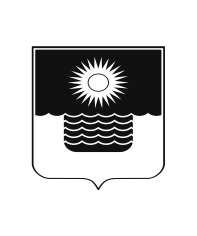 АДМИНИСТРАЦИЯ МУНИЦИПАЛЬНОГО ОБРАЗОВАНИЯГОРОД-КУРОРТ ГЕЛЕНДЖИКПОСТАНОВЛЕНИЕот 21 декабря 2022 года 	                    		                 		 №2822г. ГеленджикО внесении изменений в муниципальную программу муниципального образования город-курорт Геленджик «Экономическое развитие муниципального образования город-курорт Геленджик» на 2020-2025 годы, утвержденную постановлением администрации муниципального образованиягород-курорт Геленджик от 25 ноября 2019 года №2760  (в редакции постановления администрации муниципального образования город-курорт Геленджик от 20 сентября 2022 года №2067)В целях уточнения объемов финансирования на реализацию мероприятий муниципальной программы муниципального образования город-курорт Геленджик «Экономическое развитие муниципального образования город-курорт Геленджик» на 2020-2025 годы, утвержденной  постановлением администрации муниципального образования город-курорт Геленджик от 25 ноября 2019 года №2760 (в редакции постановления администрации муниципального образования город-курорт Геленджик от 20 сентября 2022 года №2067), с целью выполнения мероприятий по имущественной поддержке субъектов малого и среднего предпринимательства и организаций, образующих инфраструктуру поддержки субъектов малого и среднего предпринимательства, физических лиц, не являющихся индивидуальными предпринимателями и применяющим специальный налоговый режим «Налог на профессиональный доход», руководствуясь статьями 16, 37, 43 Федерального закона от 6 октября 2003 года №131-ФЗ «Об             общих принципах организации местного самоуправления в Российской Федерации» (в редакции Федерального закона от 14 июля 2022 года №253-ФЗ),          решением Думы муниципального образования город-курорт Геленджик от            24 декабря 2021 года №451 «О бюджете муниципального образования город-курорт Геленджик на 2022 год и на плановый период 2023 и 2024 годов» (в редакции решения Думы муниципального образования город-курорт Геленджик от 29 ноября 2022 года №551), статьями 8, 33, 72 Устава муниципального образования город-курорт Геленджик, п о с т а н о в л я ю:1. Утвердить изменения в муниципальную программу муниципального образования город-курорт Геленджик «Экономическое развитие муниципального образования город-курорт Геленджик» на 2020-2025 годы, утвержденную постановлением администрации муниципального образования город-курорт Геленджик от  25 ноября 2019 года №2760 «Об утверждении муниципальной программы муниципального образования город-курорт Геленджик «Экономическое развитие муниципального образования город-курорт Геленджик» на 2020-2025 годы» (в редакции постановления администрации муниципального образования город-курорт Геленджик от 20 сентября 2022 года №2067) (прилагается).2. Обнародовать настоящее постановление посредством размещения его в специально установленных местах и разместить на официальном сайте администрации муниципального образования город-курорт Геленджик в информационно-телекоммуникационной сети «Интернет» (www.gelendzhik.org).3. Постановление вступает в силу  со дня его подписания.А.А. Богодистов глава, муниципального образования город-курорт Геленджик                                                                  ИЗМЕНЕНИЯ,внесенные в муниципальную программу муниципального образования город-курорт Геленджик «Экономическое развитие муниципального образования город-курорт Геленджик» на 2020-2025 годы, утвержденную постановлением администрации муниципального образования город-курорт Геленджик от 25 ноября 2019 года №2760 (в редакции постановления  администрации муниципального образования город-курорт Геленджик  от 20 сентября 2022 года №2067) (далее – Программа)1. Строку 11 паспорта Программы изложить в следующей редакции:«».2. Таблицу №1 раздела 4 «Обоснование ресурсного обеспечения муниципальной программы» Программы изложить в следующей редакции:«Таблица №1».3. Пункт 1.4 раздела «Подпрограмма  «Развитие и поддержка малого и среднего предпринимательства в муниципальном образовании город-курорт Геленджик» на 2020-2025 годы»  (далее также – подпрограмма) приложения 1 к Программе изложить в следующей редакции:«».4. Раздел подпрограммы приложения 1 к Программе дополнить пунктом 1.8 следующего содержания:«».5. Раздел «Подпрограмма  «Развитие и поддержка малого и среднего предпринимательства в муниципальном образовании город-курорт Геленджик» на 2020-2025 годы» приложения 2 к Программе дополнить пунктом 1.8 следующего содержания:«».6. Приложение 3 к Программе изложить в следующей редакции:«Приложение 3к муниципальной программе муниципального образования город-курорт Геленджик «Экономическое развитие муниципального образования город-курорт Геленджик» на 2020-2025 годы(в редакции постановления  администрации муниципального образования город-курорт Геленджик от 21.12.2022 года  №2822)ПЕРЕЧЕНЬ основных мероприятий муниципальной программы муниципального образования город-курорт Геленджик«Экономическое развитие муниципального образования город-курорт Геленджик» на 2020-2025 годы».7. Строку 6 паспорта подпрограммы «Развитие и поддержка малого и среднего предпринимательства в муниципальном образовании город-курорт Геленджик» на 2020-2025 годы дополнить абзацем следующего содержания:«доля заключенных договоров аренды по отношению к общему количеству муниципального имущества в перечне, предназначенного для передачи во владение и (или) в пользование субъектам малого и среднего предпринимательства».8. Разделы 1.3-1.4 приложения к подпрограмме изложить в следующей редакции:«».9.  Строку 8 паспорта подпрограммы «Формирование инвестиционной привлекательности муниципального образования город-курорт Геленджик» на 2020-2025 годы изложить в следующей редакции:«».10. Таблицу №1 раздела 3 «Обоснование ресурсного обеспечения Подпрограммы» приложения  5 к Программе изложить в следующей редакции:«Таблица №1Обоснование ресурсного обеспечения Подпрограммы».11. Приложение к подпрограмме «Формирование инвестиционной привлекательности муниципального образования город-курорт Геленджик» на 2020-2025 годы изложить в следующей редакции:«Приложение к подпрограмме «Формирование инвестиционной привлекательности муниципального образования город-курорт Геленджик» на 2020-2025 годы(в редакции постановления  администрации муниципального образования город-курорт Геленджик от 21.12.2022 года  №2822)ПЕРЕЧЕНЬ мероприятий подпрограммы муниципального образования город-курорт Геленджик«Формирование инвестиционной привлекательности муниципального образования город-курорт Геленджик» на 2020-2025 годы».А.К. Ананиади, начальник управления экономикиадминистрации муниципального образования город-курорт Геленджик                                                                                                                     ПриложениеУТВЕРЖДЕНЫпостановлением администрации муниципального образованиягород-курорт Геленджикот 21.12.2022 года  №2822Объемы и источники финансирования муниципальной программы, в том числе на финансовое обеспечение проектовобщий объем финансирования муниципальной программы  составляет 161 876,0 тыс. рублей, 30 000,0* тыс. рублей, из них:за счет средств краевого бюджета – 15 697,0 тыс. рублей, в том числе по годам:2020 год – 350,0 тыс. рублей;2021 год – 0,0 тыс. рублей;2022 год – 500,0 тыс. рублей;2023 год – 14 217,0 тыс. рублей;2024 год – 315,0 тыс. рублей;2025 год – 315,0 тыс. рублей;за счет средств бюджета муниципального образования город-курорт Геленджик (далее – местный бюджет) – 146 179,0 тыс. рублей, 30 000,0* тыс. рублей, в том числе по годам:2020 год – 16 959,2 тыс. рублей;2021 год – 46 054,8 тыс. рублей;2022 год – 16 347,2 тыс. рублей, 30 000,0* тыс. рублей ;2023 год – 23 618,0 тыс. рублей;2024 год – 21 599,9 тыс. рублей;2025 год – 21 599,9 тыс. рублейГоды реализацииОбъем финансирования, тыс. рублейОбъем финансирования, тыс. рублейОбъем финансирования, тыс. рублейОбъем финансирования, тыс. рублейОбъем финансирования, тыс. рублейГоды реализациивсегов разрезе источников финансированияв разрезе источников финансированияв разрезе источников финансированияв разрезе источников финансированияГоды реализациивсегофедеральный бюджеткраевой бюджетместный бюджетвнебюджетные источникиОсновные мероприятияОсновные мероприятияОсновные мероприятияОсновные мероприятияОсновные мероприятияОсновные мероприятия202016 386,40,00,016 386,40,0 202145 220,80,00,045 220,80,0202216 303,60,0500,015 803,60,0202230 000,0*0,0500,030 000,0*0,0202333 332,10,014 000,019 332,10,0202417 314,00,00,017 314,00,0202517 314,00,00,017 314,00,0Всего145 870,90,014 500,0131 370,90,0Всего30 000,0*0,014 500,030 000,0*0,0Подпрограмма «Развитие и поддержка малого и среднего предпринимательства в муниципальном образовании город-курорт Геленджик» на 2020-2025 годыПодпрограмма «Развитие и поддержка малого и среднего предпринимательства в муниципальном образовании город-курорт Геленджик» на 2020-2025 годыПодпрограмма «Развитие и поддержка малого и среднего предпринимательства в муниципальном образовании город-курорт Геленджик» на 2020-2025 годыПодпрограмма «Развитие и поддержка малого и среднего предпринимательства в муниципальном образовании город-курорт Геленджик» на 2020-2025 годыПодпрограмма «Развитие и поддержка малого и среднего предпринимательства в муниципальном образовании город-курорт Геленджик» на 2020-2025 годыПодпрограмма «Развитие и поддержка малого и среднего предпринимательства в муниципальном образовании город-курорт Геленджик» на 2020-2025 годы2020750,00,0350,0400,00,02021400,00,00,0400,00,02022400,00,00,0400,00,02023617,00,0217,0400,00,02024715,00,0315,0400,00,02025715,00,0315,0400,00,0Всего 3 597,00,01 197,02 400,00,0Подпрограмма «Формирование инвестиционной привлекательности муниципального образования город-курорт Геленджик» на 2020-2025 годыПодпрограмма «Формирование инвестиционной привлекательности муниципального образования город-курорт Геленджик» на 2020-2025 годыПодпрограмма «Формирование инвестиционной привлекательности муниципального образования город-курорт Геленджик» на 2020-2025 годыПодпрограмма «Формирование инвестиционной привлекательности муниципального образования город-курорт Геленджик» на 2020-2025 годыПодпрограмма «Формирование инвестиционной привлекательности муниципального образования город-курорт Геленджик» на 2020-2025 годыПодпрограмма «Формирование инвестиционной привлекательности муниципального образования город-курорт Геленджик» на 2020-2025 годы2020172,80,00,0172,80,02021434,00,00,0434,00,02022143,60,00,0143,60,020233 885,90,00,03 885,90,020243 885,90,00,03 885,90,020253 885,90,00,03 885,90,0всего12 408,10,00,012 408,10,0Общий объем финансирования по муниципальной программеОбщий объем финансирования по муниципальной программеОбщий объем финансирования по муниципальной программеОбщий объем финансирования по муниципальной программеОбщий объем финансирования по муниципальной программеОбщий объем финансирования по муниципальной программе202017 309,20,0350,016 959,20,0202146 054,80,00,046 054,80,0202216 847,20,0500,016 347,20,0202230 000,0*0,0500,030 000,0*0,0202337 835,00,014 217,023 618,00,0202421 914,90,0315,021 599,90,0202521 914,90,0315,021 599,90,0Всего по муниципальной программе161 876,00,015 697,0146 179,00,0Всего по муниципальной программе30 000,0*0,015 697,030 000,0*0,0*Денежные обязательства получателей средств местного бюджета, не исполненные в 2021 году в связи с отсутствием возможности их финансового обеспечения*Денежные обязательства получателей средств местного бюджета, не исполненные в 2021 году в связи с отсутствием возможности их финансового обеспечения*Денежные обязательства получателей средств местного бюджета, не исполненные в 2021 году в связи с отсутствием возможности их финансового обеспечения*Денежные обязательства получателей средств местного бюджета, не исполненные в 2021 году в связи с отсутствием возможности их финансового обеспечения*Денежные обязательства получателей средств местного бюджета, не исполненные в 2021 году в связи с отсутствием возможности их финансового обеспечения*Денежные обязательства получателей средств местного бюджета, не исполненные в 2021 году в связи с отсутствием возможности их финансового обеспечения1.4Количество субъектов, занятых в сфере агропромышленного комплекса, получивших государственную поддержкуед.321001111.8Доля заключенных договоров аренды по отношению к общему количеству муниципального имущества в перечне, предназначенного для передачи во владение и (или) в пользование субъектам малого и среднего предпринимательства% 3---28,633,337,541,21.8Доля заключенных договоров аренды по отношению к общему количеству муниципального имущества в перечне, предназначенного для передачи во владение и (или) в пользование субъектам малого и среднего предпринимательства% Дз = Да / Ио, где:Да – количество заключенных договоров аренды имущества из перечня, предназначенного для передачи во владение и (или) в пользование субъектам малого и среднего предпринимательства (нарастающим итогом), ед.;Ио – общее количество муниципального имущества в соответствии с  утвержденным Перечнем муниципального имущества муниципального образования город-курорт Геленджик, свободного от прав третьих лиц (за исключением права хозяйственного ведения, права оперативного управления, а также имущественных прав субъектов малого и среднего предпринимательства), предназначенного для передачи во владение и (или) в пользование субъектам малого и среднего предпринимательства и организациям, образующим инфраструктуру поддержки субъектов малого и среднего предпринимательства, физическим лицам, не являющимся индивидуальными предпринимателями и применяющим специальный налоговый режим «Налог на профессиональный доход», ед.договор аренды, перечень муниципального имущества№п/пНаименование мероприятияГоды реализацииОбъем финансирования, тыс. рублейОбъем финансирования, тыс. рублейОбъем финансирования, тыс. рублейОбъем финансирования, тыс. рублейОбъем финансирования, тыс. рублейНепосредственный результат реализации мероприятия Муниципальный заказчик, главный распорядитель бюджетных средств, исполнитель  №п/пНаименование мероприятияГоды реализациивсегов разрезе источников финансированияв разрезе источников финансированияв разрезе источников финансированияв разрезе источников финансированияНепосредственный результат реализации мероприятия Муниципальный заказчик, главный распорядитель бюджетных средств, исполнитель  №п/пНаименование мероприятияГоды реализациивсегофедеральный бюджеткраевой бюджетместный бюджетвне-бюджет-ные источникиНепосредственный результат реализации мероприятия Муниципальный заказчик, главный распорядитель бюджетных средств, исполнитель  123456789101Цель - Обеспечение комплексного и устойчивого экономического развития и повышения инвестиционной привлекательности муниципального образования город-курорт ГеленджикЦель - Обеспечение комплексного и устойчивого экономического развития и повышения инвестиционной привлекательности муниципального образования город-курорт ГеленджикЦель - Обеспечение комплексного и устойчивого экономического развития и повышения инвестиционной привлекательности муниципального образования город-курорт ГеленджикЦель - Обеспечение комплексного и устойчивого экономического развития и повышения инвестиционной привлекательности муниципального образования город-курорт ГеленджикЦель - Обеспечение комплексного и устойчивого экономического развития и повышения инвестиционной привлекательности муниципального образования город-курорт ГеленджикЦель - Обеспечение комплексного и устойчивого экономического развития и повышения инвестиционной привлекательности муниципального образования город-курорт ГеленджикЦель - Обеспечение комплексного и устойчивого экономического развития и повышения инвестиционной привлекательности муниципального образования город-курорт ГеленджикЦель - Обеспечение комплексного и устойчивого экономического развития и повышения инвестиционной привлекательности муниципального образования город-курорт ГеленджикЦель - Обеспечение комплексного и устойчивого экономического развития и повышения инвестиционной привлекательности муниципального образования город-курорт Геленджик1.1Задача №1 - Обеспечение разработки и корректировки, мониторинга и контроля реализации документов стратегического планирования муниципального образования город-курорт ГеленджикЗадача №1 - Обеспечение разработки и корректировки, мониторинга и контроля реализации документов стратегического планирования муниципального образования город-курорт ГеленджикЗадача №1 - Обеспечение разработки и корректировки, мониторинга и контроля реализации документов стратегического планирования муниципального образования город-курорт ГеленджикЗадача №1 - Обеспечение разработки и корректировки, мониторинга и контроля реализации документов стратегического планирования муниципального образования город-курорт ГеленджикЗадача №1 - Обеспечение разработки и корректировки, мониторинга и контроля реализации документов стратегического планирования муниципального образования город-курорт ГеленджикЗадача №1 - Обеспечение разработки и корректировки, мониторинга и контроля реализации документов стратегического планирования муниципального образования город-курорт ГеленджикЗадача №1 - Обеспечение разработки и корректировки, мониторинга и контроля реализации документов стратегического планирования муниципального образования город-курорт ГеленджикЗадача №1 - Обеспечение разработки и корректировки, мониторинга и контроля реализации документов стратегического планирования муниципального образования город-курорт ГеленджикЗадача №1 - Обеспечение разработки и корректировки, мониторинга и контроля реализации документов стратегического планирования муниципального образования город-курорт Геленджик1.1.1Основное мероприятие: «Разработка Стратегии социально-экономического развития муниципального образования город-курорт Геленджик на долгосрочный период», в том числе:20203 780,00,00,03 780,00,01.1.1Основное мероприятие: «Разработка Стратегии социально-экономического развития муниципального образования город-курорт Геленджик на долгосрочный период», в том числе:20210,00,00,00,00,01.1.1Основное мероприятие: «Разработка Стратегии социально-экономического развития муниципального образования город-курорт Геленджик на долгосрочный период», в том числе:20220,00,00,00,00,01.1.1Основное мероприятие: «Разработка Стратегии социально-экономического развития муниципального образования город-курорт Геленджик на долгосрочный период», в том числе:20230,00,00,00,00,01.1.1Основное мероприятие: «Разработка Стратегии социально-экономического развития муниципального образования город-курорт Геленджик на долгосрочный период», в том числе:20240,00,00,00,00,01.1.1Основное мероприятие: «Разработка Стратегии социально-экономического развития муниципального образования город-курорт Геленджик на долгосрочный период», в том числе:20250,00,00,00,00,01.1.1Основное мероприятие: «Разработка Стратегии социально-экономического развития муниципального образования город-курорт Геленджик на долгосрочный период», в том числе:всего3 780,00,00,03 780,00,0Х1.1.1.1Выполнение научно-исследовательской работы по теме «Разработка Стратегии социально-экономического развития муниципального образования город-курорт Геленджик на долгосрочный период»20203 780,00,00,03 780,00,0стратегия социально-экономического развития муниципального образования город-курорт Геленджик на долгосрочный периодадминистрация муниципального образования город-курорт Геленджик (далее - администрация)1.1.1.1Выполнение научно-исследовательской работы по теме «Разработка Стратегии социально-экономического развития муниципального образования город-курорт Геленджик на долгосрочный период»20210,00,00,00,00,0стратегия социально-экономического развития муниципального образования город-курорт Геленджик на долгосрочный периодадминистрация муниципального образования город-курорт Геленджик (далее - администрация)1.1.1.1Выполнение научно-исследовательской работы по теме «Разработка Стратегии социально-экономического развития муниципального образования город-курорт Геленджик на долгосрочный период»20220,00,00,00,00,0стратегия социально-экономического развития муниципального образования город-курорт Геленджик на долгосрочный периодадминистрация муниципального образования город-курорт Геленджик (далее - администрация)1.1.1.1Выполнение научно-исследовательской работы по теме «Разработка Стратегии социально-экономического развития муниципального образования город-курорт Геленджик на долгосрочный период»20230,00,00,00,00,0стратегия социально-экономического развития муниципального образования город-курорт Геленджик на долгосрочный периодадминистрация муниципального образования город-курорт Геленджик (далее - администрация)1.1.1.1Выполнение научно-исследовательской работы по теме «Разработка Стратегии социально-экономического развития муниципального образования город-курорт Геленджик на долгосрочный период»20240,00,00,00,00,0стратегия социально-экономического развития муниципального образования город-курорт Геленджик на долгосрочный периодадминистрация муниципального образования город-курорт Геленджик (далее - администрация)1.1.1.1Выполнение научно-исследовательской работы по теме «Разработка Стратегии социально-экономического развития муниципального образования город-курорт Геленджик на долгосрочный период»20250,00,00,00,00,0стратегия социально-экономического развития муниципального образования город-курорт Геленджик на долгосрочный периодадминистрация муниципального образования город-курорт Геленджик (далее - администрация)1.1.1.1Выполнение научно-исследовательской работы по теме «Разработка Стратегии социально-экономического развития муниципального образования город-курорт Геленджик на долгосрочный период»всего3 780,00,00,03 780,00,0Хадминистрация муниципального образования город-курорт Геленджик (далее - администрация)1.2Задача №2 – Обеспечение устойчивого развития муниципального образования город-курорт Геленджик путем создания равных возможностей для реализации прав хозяйствующих субъектов на осуществление торговой деятельностиЗадача №2 – Обеспечение устойчивого развития муниципального образования город-курорт Геленджик путем создания равных возможностей для реализации прав хозяйствующих субъектов на осуществление торговой деятельностиЗадача №2 – Обеспечение устойчивого развития муниципального образования город-курорт Геленджик путем создания равных возможностей для реализации прав хозяйствующих субъектов на осуществление торговой деятельностиЗадача №2 – Обеспечение устойчивого развития муниципального образования город-курорт Геленджик путем создания равных возможностей для реализации прав хозяйствующих субъектов на осуществление торговой деятельностиЗадача №2 – Обеспечение устойчивого развития муниципального образования город-курорт Геленджик путем создания равных возможностей для реализации прав хозяйствующих субъектов на осуществление торговой деятельностиЗадача №2 – Обеспечение устойчивого развития муниципального образования город-курорт Геленджик путем создания равных возможностей для реализации прав хозяйствующих субъектов на осуществление торговой деятельностиЗадача №2 – Обеспечение устойчивого развития муниципального образования город-курорт Геленджик путем создания равных возможностей для реализации прав хозяйствующих субъектов на осуществление торговой деятельностиЗадача №2 – Обеспечение устойчивого развития муниципального образования город-курорт Геленджик путем создания равных возможностей для реализации прав хозяйствующих субъектов на осуществление торговой деятельностиЗадача №2 – Обеспечение устойчивого развития муниципального образования город-курорт Геленджик путем создания равных возможностей для реализации прав хозяйствующих субъектов на осуществление торговой деятельности1.2.1Основное мероприятие:«Обеспечение единого порядка размещения нестационарных торговых объектов, нестационарных объектов по оказанию услуг на территории муниципального образования город-курорт Геленджик», в том числе:202012 606,40,00,012 606,40,01.2.1Основное мероприятие:«Обеспечение единого порядка размещения нестационарных торговых объектов, нестационарных объектов по оказанию услуг на территории муниципального образования город-курорт Геленджик», в том числе:202115 220,80,00,015 220,80,01.2.1Основное мероприятие:«Обеспечение единого порядка размещения нестационарных торговых объектов, нестационарных объектов по оказанию услуг на территории муниципального образования город-курорт Геленджик», в том числе:202215 708,30,00,015 708,30,01.2.1Основное мероприятие:«Обеспечение единого порядка размещения нестационарных торговых объектов, нестационарных объектов по оказанию услуг на территории муниципального образования город-курорт Геленджик», в том числе:202316 665,40,00,016 665,40,01.2.1Основное мероприятие:«Обеспечение единого порядка размещения нестационарных торговых объектов, нестационарных объектов по оказанию услуг на территории муниципального образования город-курорт Геленджик», в том числе:202417 314,00,00,017 314,00,01.2.1Основное мероприятие:«Обеспечение единого порядка размещения нестационарных торговых объектов, нестационарных объектов по оказанию услуг на территории муниципального образования город-курорт Геленджик», в том числе:202517 314,00,00,017 314,00,01.2.1Основное мероприятие:«Обеспечение единого порядка размещения нестационарных торговых объектов, нестационарных объектов по оказанию услуг на территории муниципального образования город-курорт Геленджик», в том числе:всего94 828,90,00,094 828,90,0Х1.2.1.1Оценка стоимости права на размещение нестационарных торговых объектов, нестационарных объектов по оказанию услуг на земельных участках, в зданиях, строениях, сооружениях, находящихся в муниципальной собственности муниципального образования город-курорт Геленджик 2020413,60,00,0413,60,0определение рыночной стоимости права размещения:  517 объектовадминистрация1.2.1.1Оценка стоимости права на размещение нестационарных торговых объектов, нестационарных объектов по оказанию услуг на земельных участках, в зданиях, строениях, сооружениях, находящихся в муниципальной собственности муниципального образования город-курорт Геленджик 2021228,80,00,0228,80,0545 объектовадминистрация1.2.1.1Оценка стоимости права на размещение нестационарных торговых объектов, нестационарных объектов по оказанию услуг на земельных участках, в зданиях, строениях, сооружениях, находящихся в муниципальной собственности муниципального образования город-курорт Геленджик 2022116,60,00,0116,60,0468 объектовадминистрация1.2.1.1Оценка стоимости права на размещение нестационарных торговых объектов, нестационарных объектов по оказанию услуг на земельных участках, в зданиях, строениях, сооружениях, находящихся в муниципальной собственности муниципального образования город-курорт Геленджик 2023450,00,00,0450,00,0500 объектов (ежегодно)администрация1.2.1.1Оценка стоимости права на размещение нестационарных торговых объектов, нестационарных объектов по оказанию услуг на земельных участках, в зданиях, строениях, сооружениях, находящихся в муниципальной собственности муниципального образования город-курорт Геленджик 2024450,00,00,0450,00,0500 объектов (ежегодно)администрация1.2.1.1Оценка стоимости права на размещение нестационарных торговых объектов, нестационарных объектов по оказанию услуг на земельных участках, в зданиях, строениях, сооружениях, находящихся в муниципальной собственности муниципального образования город-курорт Геленджик 2025450,00,00,0450,00,0500 объектов (ежегодно)администрация1.2.1.1Оценка стоимости права на размещение нестационарных торговых объектов, нестационарных объектов по оказанию услуг на земельных участках, в зданиях, строениях, сооружениях, находящихся в муниципальной собственности муниципального образования город-курорт Геленджик всего2 109,00,00,02 109,00,0Хадминистрация1.2.1.2Уплата НДС с поступлений платы за  размещение нестационарных торговых объектов,  нестационарных объектов по оказанию услуг на земельных участках, в зданиях, строениях, сооружениях, находящихся в муниципальной собственности муниципального образования город-курорт Геленджик 202012 192,80,00,012 192,80,0 количество договоров на размещение нестационарных торговых объектов и объектов по оказанию услуги:в 2020-2021 гг. -  не менее 300 единиц (ежегодно);в 2022-2025 гг. -  не менее 200 единиц (ежегодно)администрация1.2.1.2Уплата НДС с поступлений платы за  размещение нестационарных торговых объектов,  нестационарных объектов по оказанию услуг на земельных участках, в зданиях, строениях, сооружениях, находящихся в муниципальной собственности муниципального образования город-курорт Геленджик 202114 992,00,00,014 992,00,0количество договоров на размещение нестационарных торговых объектов и объектов по оказанию услуги:в 2020-2021 гг. -  не менее 300 единиц (ежегодно);в 2022-2025 гг. -  не менее 200 единиц (ежегодно)администрация1.2.1.2Уплата НДС с поступлений платы за  размещение нестационарных торговых объектов,  нестационарных объектов по оказанию услуг на земельных участках, в зданиях, строениях, сооружениях, находящихся в муниципальной собственности муниципального образования город-курорт Геленджик 202215 591,70,00,015 591,70,0количество договоров на размещение нестационарных торговых объектов и объектов по оказанию услуги:в 2020-2021 гг. -  не менее 300 единиц (ежегодно);в 2022-2025 гг. -  не менее 200 единиц (ежегодно)администрация1.2.1.2Уплата НДС с поступлений платы за  размещение нестационарных торговых объектов,  нестационарных объектов по оказанию услуг на земельных участках, в зданиях, строениях, сооружениях, находящихся в муниципальной собственности муниципального образования город-курорт Геленджик 202316 215,40,00,016 215,40,0количество договоров на размещение нестационарных торговых объектов и объектов по оказанию услуги:в 2020-2021 гг. -  не менее 300 единиц (ежегодно);в 2022-2025 гг. -  не менее 200 единиц (ежегодно)администрация1.2.1.2Уплата НДС с поступлений платы за  размещение нестационарных торговых объектов,  нестационарных объектов по оказанию услуг на земельных участках, в зданиях, строениях, сооружениях, находящихся в муниципальной собственности муниципального образования город-курорт Геленджик 202416 864,00,00,016 864,00,0количество договоров на размещение нестационарных торговых объектов и объектов по оказанию услуги:в 2020-2021 гг. -  не менее 300 единиц (ежегодно);в 2022-2025 гг. -  не менее 200 единиц (ежегодно)администрация1.2.1.2Уплата НДС с поступлений платы за  размещение нестационарных торговых объектов,  нестационарных объектов по оказанию услуг на земельных участках, в зданиях, строениях, сооружениях, находящихся в муниципальной собственности муниципального образования город-курорт Геленджик 202516 864,00,00,016 864,00,0количество договоров на размещение нестационарных торговых объектов и объектов по оказанию услуги:в 2020-2021 гг. -  не менее 300 единиц (ежегодно);в 2022-2025 гг. -  не менее 200 единиц (ежегодно)администрация1.2.1.2Уплата НДС с поступлений платы за  размещение нестационарных торговых объектов,  нестационарных объектов по оказанию услуг на земельных участках, в зданиях, строениях, сооружениях, находящихся в муниципальной собственности муниципального образования город-курорт Геленджик всего92 719,90,00,092 719,90,0Хадминистрация1.3Задача №3 - Улучшение качества обслуживания населения муниципального образования город-курорт Геленджик в части обеспечения безопасными и качественными перевозками общественным транспортом на муниципальных маршрутахЗадача №3 - Улучшение качества обслуживания населения муниципального образования город-курорт Геленджик в части обеспечения безопасными и качественными перевозками общественным транспортом на муниципальных маршрутахЗадача №3 - Улучшение качества обслуживания населения муниципального образования город-курорт Геленджик в части обеспечения безопасными и качественными перевозками общественным транспортом на муниципальных маршрутахЗадача №3 - Улучшение качества обслуживания населения муниципального образования город-курорт Геленджик в части обеспечения безопасными и качественными перевозками общественным транспортом на муниципальных маршрутахЗадача №3 - Улучшение качества обслуживания населения муниципального образования город-курорт Геленджик в части обеспечения безопасными и качественными перевозками общественным транспортом на муниципальных маршрутахЗадача №3 - Улучшение качества обслуживания населения муниципального образования город-курорт Геленджик в части обеспечения безопасными и качественными перевозками общественным транспортом на муниципальных маршрутахЗадача №3 - Улучшение качества обслуживания населения муниципального образования город-курорт Геленджик в части обеспечения безопасными и качественными перевозками общественным транспортом на муниципальных маршрутахЗадача №3 - Улучшение качества обслуживания населения муниципального образования город-курорт Геленджик в части обеспечения безопасными и качественными перевозками общественным транспортом на муниципальных маршрутахЗадача №3 - Улучшение качества обслуживания населения муниципального образования город-курорт Геленджик в части обеспечения безопасными и качественными перевозками общественным транспортом на муниципальных маршрутах1.3.1Основное мероприятие:«Создание условий для организации транспортного обслуживания населения муниципального образования город-курорт Геленджик», в том числе:20200,00,00,00,00,01.3.1Основное мероприятие:«Создание условий для организации транспортного обслуживания населения муниципального образования город-курорт Геленджик», в том числе:202130 000,00,00,030 000,00,01.3.1Основное мероприятие:«Создание условий для организации транспортного обслуживания населения муниципального образования город-курорт Геленджик», в том числе:20220,00,00,00,00,01.3.1Основное мероприятие:«Создание условий для организации транспортного обслуживания населения муниципального образования город-курорт Геленджик», в том числе:202230 000,0*0,00,030 000,0*0,01.3.1Основное мероприятие:«Создание условий для организации транспортного обслуживания населения муниципального образования город-курорт Геленджик», в том числе:20230,00,00,00,00,01.3.1Основное мероприятие:«Создание условий для организации транспортного обслуживания населения муниципального образования город-курорт Геленджик», в том числе:20240,00,00,00,00,01.3.1Основное мероприятие:«Создание условий для организации транспортного обслуживания населения муниципального образования город-курорт Геленджик», в том числе:20250,00,00,00,00,01.3.1Основное мероприятие:«Создание условий для организации транспортного обслуживания населения муниципального образования город-курорт Геленджик», в том числе:всего30 000,00,00,030 000,00,0Х1.3.1Основное мероприятие:«Создание условий для организации транспортного обслуживания населения муниципального образования город-курорт Геленджик», в том числе:всего30 000,0*0,00,030 000,0*0,01.3.1.1Приобретение автобусов с улучшенными технико-экономическими и экологическими характеристиками 20200,00,00,00,00,0количество приобретенных автобусов 4 шт. в 2021 годууправление имущественных отношений администрации муниципального образования город-курорт Геленджик1.3.1.1Приобретение автобусов с улучшенными технико-экономическими и экологическими характеристиками 202130 000,00,00,030 000,00,0количество приобретенных автобусов 4 шт. в 2021 годууправление имущественных отношений администрации муниципального образования город-курорт Геленджик1.3.1.1Приобретение автобусов с улучшенными технико-экономическими и экологическими характеристиками 20220,00,00,00,00,0количество приобретенных автобусов 4 шт. в 2021 годууправление имущественных отношений администрации муниципального образования город-курорт Геленджик1.3.1.1Приобретение автобусов с улучшенными технико-экономическими и экологическими характеристиками 202230 000,0*0,00,030 000,0*0,0количество приобретенных автобусов 4 шт. в 2021 годууправление имущественных отношений администрации муниципального образования город-курорт Геленджик1.3.1.1Приобретение автобусов с улучшенными технико-экономическими и экологическими характеристиками 20230,00,00,00,00,0количество приобретенных автобусов 4 шт. в 2021 годууправление имущественных отношений администрации муниципального образования город-курорт Геленджик1.3.1.1Приобретение автобусов с улучшенными технико-экономическими и экологическими характеристиками 20240,00,00,00,00,0количество приобретенных автобусов 4 шт. в 2021 годууправление имущественных отношений администрации муниципального образования город-курорт Геленджик1.3.1.1Приобретение автобусов с улучшенными технико-экономическими и экологическими характеристиками 20250,00,00,00,00,0количество приобретенных автобусов 4 шт. в 2021 годууправление имущественных отношений администрации муниципального образования город-курорт Геленджик1.3.1.1Приобретение автобусов с улучшенными технико-экономическими и экологическими характеристиками всего30 000,00,00,030 000,00,0Хуправление имущественных отношений администрации муниципального образования город-курорт Геленджик1.3.1.1Приобретение автобусов с улучшенными технико-экономическими и экологическими характеристиками всего30 000,0*0,00,030 000,0*0,0Хуправление имущественных отношений администрации муниципального образования город-курорт Геленджик1.4Задача – развитие сети и инфраструктуры мест массового отдыха на территории муниципального образования город-курорт Геленджик, обеспечивающих доступ жителей и гостей к обустроенным туристским маршрутам, экологическим тропам (терренкурам)Задача – развитие сети и инфраструктуры мест массового отдыха на территории муниципального образования город-курорт Геленджик, обеспечивающих доступ жителей и гостей к обустроенным туристским маршрутам, экологическим тропам (терренкурам)Задача – развитие сети и инфраструктуры мест массового отдыха на территории муниципального образования город-курорт Геленджик, обеспечивающих доступ жителей и гостей к обустроенным туристским маршрутам, экологическим тропам (терренкурам)Задача – развитие сети и инфраструктуры мест массового отдыха на территории муниципального образования город-курорт Геленджик, обеспечивающих доступ жителей и гостей к обустроенным туристским маршрутам, экологическим тропам (терренкурам)Задача – развитие сети и инфраструктуры мест массового отдыха на территории муниципального образования город-курорт Геленджик, обеспечивающих доступ жителей и гостей к обустроенным туристским маршрутам, экологическим тропам (терренкурам)Задача – развитие сети и инфраструктуры мест массового отдыха на территории муниципального образования город-курорт Геленджик, обеспечивающих доступ жителей и гостей к обустроенным туристским маршрутам, экологическим тропам (терренкурам)Задача – развитие сети и инфраструктуры мест массового отдыха на территории муниципального образования город-курорт Геленджик, обеспечивающих доступ жителей и гостей к обустроенным туристским маршрутам, экологическим тропам (терренкурам)Задача – развитие сети и инфраструктуры мест массового отдыха на территории муниципального образования город-курорт Геленджик, обеспечивающих доступ жителей и гостей к обустроенным туристским маршрутам, экологическим тропам (терренкурам)Задача – развитие сети и инфраструктуры мест массового отдыха на территории муниципального образования город-курорт Геленджик, обеспечивающих доступ жителей и гостей к обустроенным туристским маршрутам, экологическим тропам (терренкурам)1.4.1Основное мероприятие: «Развитие курортной инфраструктуры муниципального образования город-курорт Геленджик», в том числе:20200,00,00,00,00,01.4.1Основное мероприятие: «Развитие курортной инфраструктуры муниципального образования город-курорт Геленджик», в том числе:20210,00,00,00,00,01.4.1Основное мероприятие: «Развитие курортной инфраструктуры муниципального образования город-курорт Геленджик», в том числе:2022595,30,0500,095,30,01.4.1Основное мероприятие: «Развитие курортной инфраструктуры муниципального образования город-курорт Геленджик», в том числе:202316 666,70,014 000,02 666,70,01.4.1Основное мероприятие: «Развитие курортной инфраструктуры муниципального образования город-курорт Геленджик», в том числе:20240,00,00,00,00,01.4.1Основное мероприятие: «Развитие курортной инфраструктуры муниципального образования город-курорт Геленджик», в том числе:20250,00,00,00,00,01.4.1Основное мероприятие: «Развитие курортной инфраструктуры муниципального образования город-курорт Геленджик», в том числе:всего17 262,00,014 500,02 762,00Х1.4.1.1Создание условий для массового отдыха и организации обустройства мест массового отдыха на территориях муниципальных образований Краснодарского края в целях обустройства туристских маршрутов, экологических троп (терренкуров)20200,00,00,00,00,0управление образования администрации муниципального  образования город-курорт Геленджик1.4.1.1Создание условий для массового отдыха и организации обустройства мест массового отдыха на территориях муниципальных образований Краснодарского края в целях обустройства туристских маршрутов, экологических троп (терренкуров)20210,00,00,00,00,0управление образования администрации муниципального  образования город-курорт Геленджик1.4.1.1Создание условий для массового отдыха и организации обустройства мест массового отдыха на территориях муниципальных образований Краснодарского края в целях обустройства туристских маршрутов, экологических троп (терренкуров)2022595,30,0500,095,30,0выполнены работы по выделению участков для организации и обустройства 1 туристского маршрута, экологической тропы (терренкура) управление образования администрации муниципального  образования город-курорт Геленджик1.4.1.1Создание условий для массового отдыха и организации обустройства мест массового отдыха на территориях муниципальных образований Краснодарского края в целях обустройства туристских маршрутов, экологических троп (терренкуров)202316 666,70,014 000,02 666,70,0количество обустроенных туристских маршрутов, экологических троп (терренкуров) – 1 ед.управление образования администрации муниципального  образования город-курорт Геленджик1.4.1.1Создание условий для массового отдыха и организации обустройства мест массового отдыха на территориях муниципальных образований Краснодарского края в целях обустройства туристских маршрутов, экологических троп (терренкуров)20240,00,00,00,00,0управление образования администрации муниципального  образования город-курорт Геленджик1.4.1.1Создание условий для массового отдыха и организации обустройства мест массового отдыха на территориях муниципальных образований Краснодарского края в целях обустройства туристских маршрутов, экологических троп (терренкуров)20250,00,00,00,00,0управление образования администрации муниципального  образования город-курорт Геленджик1.4.1.1Создание условий для массового отдыха и организации обустройства мест массового отдыха на территориях муниципальных образований Краснодарского края в целях обустройства туристских маршрутов, экологических троп (терренкуров)всего17 262,00,014 500,02 762,00управление образования администрации муниципального  образования город-курорт ГеленджикИтого202016 386,40,00,016 386,40,0Итого202145 220,80,00,045 220,80,0Итого202216 303,60,0500,015 803,60,0Итого202230 000,0*0,0500,030 000,0*0,0Итого202333 332,10,014 000,019 332,10,0Итого202417 314,00,00,017 314,00,0Итого202517 314,00,00,017 314,00,0Итоговсего145 870,90,014 500,0131 370,90,0Итоговсего30 000,0*0,014 500,030 000,0*0,0* Денежные обязательства получателей средств местного бюджета, не исполненные в 2021 году в связи с отсутствием возможности их финансового обеспечения.* Денежные обязательства получателей средств местного бюджета, не исполненные в 2021 году в связи с отсутствием возможности их финансового обеспечения.* Денежные обязательства получателей средств местного бюджета, не исполненные в 2021 году в связи с отсутствием возможности их финансового обеспечения.* Денежные обязательства получателей средств местного бюджета, не исполненные в 2021 году в связи с отсутствием возможности их финансового обеспечения.* Денежные обязательства получателей средств местного бюджета, не исполненные в 2021 году в связи с отсутствием возможности их финансового обеспечения.* Денежные обязательства получателей средств местного бюджета, не исполненные в 2021 году в связи с отсутствием возможности их финансового обеспечения.* Денежные обязательства получателей средств местного бюджета, не исполненные в 2021 году в связи с отсутствием возможности их финансового обеспечения.* Денежные обязательства получателей средств местного бюджета, не исполненные в 2021 году в связи с отсутствием возможности их финансового обеспечения.* Денежные обязательства получателей средств местного бюджета, не исполненные в 2021 году в связи с отсутствием возможности их финансового обеспечения.* Денежные обязательства получателей средств местного бюджета, не исполненные в 2021 году в связи с отсутствием возможности их финансового обеспечения.1.3Задача №3 Развитие производства сельскохозяйственной продукции малыми формами хозяйствования в агропромышленном комплексе муниципального образования город-курорт ГеленджикЗадача №3 Развитие производства сельскохозяйственной продукции малыми формами хозяйствования в агропромышленном комплексе муниципального образования город-курорт ГеленджикЗадача №3 Развитие производства сельскохозяйственной продукции малыми формами хозяйствования в агропромышленном комплексе муниципального образования город-курорт ГеленджикЗадача №3 Развитие производства сельскохозяйственной продукции малыми формами хозяйствования в агропромышленном комплексе муниципального образования город-курорт ГеленджикЗадача №3 Развитие производства сельскохозяйственной продукции малыми формами хозяйствования в агропромышленном комплексе муниципального образования город-курорт ГеленджикЗадача №3 Развитие производства сельскохозяйственной продукции малыми формами хозяйствования в агропромышленном комплексе муниципального образования город-курорт ГеленджикЗадача №3 Развитие производства сельскохозяйственной продукции малыми формами хозяйствования в агропромышленном комплексе муниципального образования город-курорт ГеленджикЗадача №3 Развитие производства сельскохозяйственной продукции малыми формами хозяйствования в агропромышленном комплексе муниципального образования город-курорт ГеленджикЗадача №3 Развитие производства сельскохозяйственной продукции малыми формами хозяйствования в агропромышленном комплексе муниципального образования город-курорт Геленджик1.3.1Мероприятие по поддержке сельскохозяйственного производства, в том числе:2020350,00,0350,00,00,01.3.1Мероприятие по поддержке сельскохозяйственного производства, в том числе:20210,00,00,00,00,01.3.1Мероприятие по поддержке сельскохозяйственного производства, в том числе:20220,00,00,00,00,01.3.1Мероприятие по поддержке сельскохозяйственного производства, в том числе:2023217,00,0217,00,00,01.3.1Мероприятие по поддержке сельскохозяйственного производства, в том числе:2024315,00,0315,00,00,01.3.1Мероприятие по поддержке сельскохозяйственного производства, в том числе:2025315,00,0315,00,00,01.3.1Мероприятие по поддержке сельскохозяйственного производства, в том числе:всего1 197,00,01 197,00,00,0Х1.3.1.1Осуществление отдельных государственных полномочий по поддержке сельскохозяйственного производства в Краснодарском крае в части предоставления субсидий гражданам, ведущим личное подсобное хозяйство, крестьянским (фермерским) хозяйствам, индивидуальным предпринимателям, осуществляющим деятельность в области сельскохозяйственного производства2020350,00,0350,00,00,0предоставление субсидий малым формам хозяйствования в агропромышленном комплексе на поддержку сельскохозяйственного производства: 2020 год -1 субсидия;2023-2025 годы  - 1 субсидия (ежегодно)администрация 1.3.1.1Осуществление отдельных государственных полномочий по поддержке сельскохозяйственного производства в Краснодарском крае в части предоставления субсидий гражданам, ведущим личное подсобное хозяйство, крестьянским (фермерским) хозяйствам, индивидуальным предпринимателям, осуществляющим деятельность в области сельскохозяйственного производства20210,00,00,00,00,0предоставление субсидий малым формам хозяйствования в агропромышленном комплексе на поддержку сельскохозяйственного производства: 2020 год -1 субсидия;2023-2025 годы  - 1 субсидия (ежегодно)администрация 1.3.1.1Осуществление отдельных государственных полномочий по поддержке сельскохозяйственного производства в Краснодарском крае в части предоставления субсидий гражданам, ведущим личное подсобное хозяйство, крестьянским (фермерским) хозяйствам, индивидуальным предпринимателям, осуществляющим деятельность в области сельскохозяйственного производства20220,00,00,00,00,0предоставление субсидий малым формам хозяйствования в агропромышленном комплексе на поддержку сельскохозяйственного производства: 2020 год -1 субсидия;2023-2025 годы  - 1 субсидия (ежегодно)администрация 1.3.1.1Осуществление отдельных государственных полномочий по поддержке сельскохозяйственного производства в Краснодарском крае в части предоставления субсидий гражданам, ведущим личное подсобное хозяйство, крестьянским (фермерским) хозяйствам, индивидуальным предпринимателям, осуществляющим деятельность в области сельскохозяйственного производства2023217,00,0217,00,00,0предоставление субсидий малым формам хозяйствования в агропромышленном комплексе на поддержку сельскохозяйственного производства: 2020 год -1 субсидия;2023-2025 годы  - 1 субсидия (ежегодно)администрация 1.3.1.1Осуществление отдельных государственных полномочий по поддержке сельскохозяйственного производства в Краснодарском крае в части предоставления субсидий гражданам, ведущим личное подсобное хозяйство, крестьянским (фермерским) хозяйствам, индивидуальным предпринимателям, осуществляющим деятельность в области сельскохозяйственного производства2024315,00,0315,00,00,0предоставление субсидий малым формам хозяйствования в агропромышленном комплексе на поддержку сельскохозяйственного производства: 2020 год -1 субсидия;2023-2025 годы  - 1 субсидия (ежегодно)администрация 1.3.1.1Осуществление отдельных государственных полномочий по поддержке сельскохозяйственного производства в Краснодарском крае в части предоставления субсидий гражданам, ведущим личное подсобное хозяйство, крестьянским (фермерским) хозяйствам, индивидуальным предпринимателям, осуществляющим деятельность в области сельскохозяйственного производства2025315,00,0315,00,00,0предоставление субсидий малым формам хозяйствования в агропромышленном комплексе на поддержку сельскохозяйственного производства: 2020 год -1 субсидия;2023-2025 годы  - 1 субсидия (ежегодно)администрация 1.3.1.1Осуществление отдельных государственных полномочий по поддержке сельскохозяйственного производства в Краснодарском крае в части предоставления субсидий гражданам, ведущим личное подсобное хозяйство, крестьянским (фермерским) хозяйствам, индивидуальным предпринимателям, осуществляющим деятельность в области сельскохозяйственного производствавсего1 197,00,01 197,00,00,0Хадминистрация 1.4.Задача №4 Оказание имущественной поддержки субъектам малого и среднего предпринимательства муниципального образования город-курорт ГеленджикЗадача №4 Оказание имущественной поддержки субъектам малого и среднего предпринимательства муниципального образования город-курорт ГеленджикЗадача №4 Оказание имущественной поддержки субъектам малого и среднего предпринимательства муниципального образования город-курорт ГеленджикЗадача №4 Оказание имущественной поддержки субъектам малого и среднего предпринимательства муниципального образования город-курорт ГеленджикЗадача №4 Оказание имущественной поддержки субъектам малого и среднего предпринимательства муниципального образования город-курорт ГеленджикЗадача №4 Оказание имущественной поддержки субъектам малого и среднего предпринимательства муниципального образования город-курорт ГеленджикЗадача №4 Оказание имущественной поддержки субъектам малого и среднего предпринимательства муниципального образования город-курорт ГеленджикЗадача №4 Оказание имущественной поддержки субъектам малого и среднего предпринимательства муниципального образования город-курорт ГеленджикЗадача №4 Оказание имущественной поддержки субъектам малого и среднего предпринимательства муниципального образования город-курорт Геленджик1.4.1Реализация мероприятий по расширению комплекса мер  имущественной поддержки субъектов малого и среднего предпринимательства муниципального образования город-курорт Геленджик, в том числе:2020-2025 годыфинансирование не требуетсяфинансирование не требуетсяфинансирование не требуетсяфинансирование не требуетсяфинансирование не требуется1.4.1Реализация мероприятий по расширению комплекса мер  имущественной поддержки субъектов малого и среднего предпринимательства муниципального образования город-курорт Геленджик, в том числе:2020-2025 годыфинансирование не требуетсяфинансирование не требуетсяфинансирование не требуетсяфинансирование не требуетсяфинансирование не требуетсяХ1.4.1.1Утверждение перечня имущества муниципального образования город-курорт Геленджик, свободного от прав третьих лиц (за исключением права хозяйственного ведения, права оперативного управления, а также имущественных прав субъектов малого и среднего предпринимательства), предназначенного для передачи во владение и (или) в пользование субъектам малого и среднего предпринимательства и организациям, образующим инфраструктуру поддержки субъектов малого и среднего предпринимательства физическим лицам, не являющимся индивидуальными предпринимателями и применяющим специальный налоговый режим «Налог на профессиональный доход» (далее – Перечень имущества) и ежегодное дополнение Перечня имущества муниципальным имуществом2020-2025 годыфинансирование не требуетсяфинансирование не требуетсяфинансирование не требуетсяфинансирование не требуетсяфинансирование не требуетсяежегодное дополнение Перечня имущества не менее, чем на 1 объект управление имущественных отношений администрации муниципального образования город-курорт Геленджик (далее - управление имущественных отношений)1.4.1.1Утверждение перечня имущества муниципального образования город-курорт Геленджик, свободного от прав третьих лиц (за исключением права хозяйственного ведения, права оперативного управления, а также имущественных прав субъектов малого и среднего предпринимательства), предназначенного для передачи во владение и (или) в пользование субъектам малого и среднего предпринимательства и организациям, образующим инфраструктуру поддержки субъектов малого и среднего предпринимательства физическим лицам, не являющимся индивидуальными предпринимателями и применяющим специальный налоговый режим «Налог на профессиональный доход» (далее – Перечень имущества) и ежегодное дополнение Перечня имущества муниципальным имуществом2020-2025 годыфинансирование не требуетсяфинансирование не требуетсяфинансирование не требуетсяфинансирование не требуетсяфинансирование не требуетсяХуправление имущественных отношений администрации муниципального образования город-курорт Геленджик (далее - управление имущественных отношений)1.4.1.2Предоставление в аренду имущества без торгов путем предоставления муниципальной преференции2022-2025 годыфинансирование не требуетсяфинансирование не требуетсяфинансирование не требуетсяфинансирование не требуетсяфинансирование не требуетсяпредоставление не менее 1 муниципальной преференции (ежегодно)управление имущественных отношений 1.4.1.2Предоставление в аренду имущества без торгов путем предоставления муниципальной преференции2022-2025 годыфинансирование не требуетсяфинансирование не требуетсяфинансирование не требуетсяфинансирование не требуетсяфинансирование не требуетсяХуправление имущественных отношений 1.4.1.3Установление льготных ставок арендной платы за муниципальное имущество (за исключением земельных участков), включенное в Перечень имущества в следующем размере:- в первый год аренды –              40 процентов размера арендной платы; - во второй год аренды –            60 процентов размера арендной платы;- в третий год аренды –           80 процентов размера арендной платы;- в четвертый год аренды и далее – 100 процентов размера арендной платы2022-2025 годыфинансирование не требуетсяфинансирование не требуетсяфинансирование не требуетсяфинансирование не требуетсяфинансирование не требуетсяпредоставление льготный ставок арендной платы за муниципальное имущество (за исключением земельных участков), включенное в Перечень имущества управление имущественных отношений1.4.1.3Установление льготных ставок арендной платы за муниципальное имущество (за исключением земельных участков), включенное в Перечень имущества в следующем размере:- в первый год аренды –              40 процентов размера арендной платы; - во второй год аренды –            60 процентов размера арендной платы;- в третий год аренды –           80 процентов размера арендной платы;- в четвертый год аренды и далее – 100 процентов размера арендной платы2022-2025 годыфинансирование не требуетсяфинансирование не требуетсяфинансирование не требуетсяфинансирование не требуетсяфинансирование не требуетсяХуправление имущественных отношенийОбъемы и источники финансирования Подпрограммы, в том числе на финансовое обеспечение проектовобщий объем финансирования Подпрограммы составляет 12 408,1 тыс. рублей, из них за счет средств бюджета муниципального образования город-курорт Геленджик (далее – местный бюджет) – 12 408,1 тыс. рублей, в том числе по годам:2020 год – 172,8 тыс. рублей;2021 год – 434,0 тыс. рублей;2022 год – 143,6 тыс. рублей;2023 год – 3 885,9 тыс. рублей;2024 год – 3 885,9 тыс. рублей;2025 год – 3 885,9 тыс. рублейГоды реализацииОбъем финансирования, тыс. рублейОбъем финансирования, тыс. рублейОбъем финансирования, тыс. рублейОбъем финансирования, тыс. рублейОбъем финансирования, тыс. рублейГоды реализациивсегов разрезе источников финансированияв разрезе источников финансированияв разрезе источников финансированияв разрезе источников финансированияГоды реализациивсегофедеральный бюджеткраевой бюджетместный бюджетвнебюджетные источникиПодпрограмма «Формирование инвестиционной привлекательности муниципального образования город-курорт Геленджик» на 2020-2025 годыПодпрограмма «Формирование инвестиционной привлекательности муниципального образования город-курорт Геленджик» на 2020-2025 годыПодпрограмма «Формирование инвестиционной привлекательности муниципального образования город-курорт Геленджик» на 2020-2025 годыПодпрограмма «Формирование инвестиционной привлекательности муниципального образования город-курорт Геленджик» на 2020-2025 годыПодпрограмма «Формирование инвестиционной привлекательности муниципального образования город-курорт Геленджик» на 2020-2025 годыПодпрограмма «Формирование инвестиционной привлекательности муниципального образования город-курорт Геленджик» на 2020-2025 годы2020 172,80,00,0172,80,02021434,00,00,0434,00,02022143,60,00,0143,60,020233 885,90,00,03 885,90,020243 885,90,00,03 885,90,020253 885,90,00,03 885,90,0Всего по подпрограмме12 408,10,00,012 408,10,0№п/пНаименование мероприятияГоды реализацииОбъем финансирования, тыс. рублейОбъем финансирования, тыс. рублейОбъем финансирования, тыс. рублейОбъем финансирования, тыс. рублейОбъем финансирования, тыс. рублейНепосредственный результат реализации мероприятия Муниципальный заказчик, главный распорядитель бюджетных средств, исполнитель  №п/пНаименование мероприятияГоды реализациивсегов разрезе источников финансированияв разрезе источников финансированияв разрезе источников финансированияв разрезе источников финансированияНепосредственный результат реализации мероприятия Муниципальный заказчик, главный распорядитель бюджетных средств, исполнитель  №п/пНаименование мероприятияГоды реализациивсегофедеральный бюджеткраевой бюджетместный бюджетвне-бюджет-ные источникиНепосредственный результат реализации мероприятия Муниципальный заказчик, главный распорядитель бюджетных средств, исполнитель  123456789101Цель - Привлечение в экономику муниципального образования город-курорт Геленджик инвестицийЦель - Привлечение в экономику муниципального образования город-курорт Геленджик инвестицийЦель - Привлечение в экономику муниципального образования город-курорт Геленджик инвестицийЦель - Привлечение в экономику муниципального образования город-курорт Геленджик инвестицийЦель - Привлечение в экономику муниципального образования город-курорт Геленджик инвестицийЦель - Привлечение в экономику муниципального образования город-курорт Геленджик инвестицийЦель - Привлечение в экономику муниципального образования город-курорт Геленджик инвестицийЦель - Привлечение в экономику муниципального образования город-курорт Геленджик инвестицийЦель - Привлечение в экономику муниципального образования город-курорт Геленджик инвестиций1.1Задача - Формирование и продвижение экономической и инвестиционной привлекательности муниципального образования город-курорт Геленджик, в том числе участие в форумах, выставкахЗадача - Формирование и продвижение экономической и инвестиционной привлекательности муниципального образования город-курорт Геленджик, в том числе участие в форумах, выставкахЗадача - Формирование и продвижение экономической и инвестиционной привлекательности муниципального образования город-курорт Геленджик, в том числе участие в форумах, выставкахЗадача - Формирование и продвижение экономической и инвестиционной привлекательности муниципального образования город-курорт Геленджик, в том числе участие в форумах, выставкахЗадача - Формирование и продвижение экономической и инвестиционной привлекательности муниципального образования город-курорт Геленджик, в том числе участие в форумах, выставкахЗадача - Формирование и продвижение экономической и инвестиционной привлекательности муниципального образования город-курорт Геленджик, в том числе участие в форумах, выставкахЗадача - Формирование и продвижение экономической и инвестиционной привлекательности муниципального образования город-курорт Геленджик, в том числе участие в форумах, выставкахЗадача - Формирование и продвижение экономической и инвестиционной привлекательности муниципального образования город-курорт Геленджик, в том числе участие в форумах, выставкахЗадача - Формирование и продвижение экономической и инвестиционной привлекательности муниципального образования город-курорт Геленджик, в том числе участие в форумах, выставках1.1.1Участие администрации муниципального образования город-курорт Геленджик в деятельности, направленной на привлечение инвестиций в экономику муниципального образования город-курорт Геленджик, в том числе:2020172,80,00,0172,80,01.1.1Участие администрации муниципального образования город-курорт Геленджик в деятельности, направленной на привлечение инвестиций в экономику муниципального образования город-курорт Геленджик, в том числе:2021434,00,00,0434,00,01.1.1Участие администрации муниципального образования город-курорт Геленджик в деятельности, направленной на привлечение инвестиций в экономику муниципального образования город-курорт Геленджик, в том числе:2022143,60,00,0143,60,01.1.1Участие администрации муниципального образования город-курорт Геленджик в деятельности, направленной на привлечение инвестиций в экономику муниципального образования город-курорт Геленджик, в том числе:20233 885,90,00,03 885,90,01.1.1Участие администрации муниципального образования город-курорт Геленджик в деятельности, направленной на привлечение инвестиций в экономику муниципального образования город-курорт Геленджик, в том числе:20243 885,90,00,03 885,90,01.1.1Участие администрации муниципального образования город-курорт Геленджик в деятельности, направленной на привлечение инвестиций в экономику муниципального образования город-курорт Геленджик, в том числе:20253 885,90,00,03 885,90,01.1.1Участие администрации муниципального образования город-курорт Геленджик в деятельности, направленной на привлечение инвестиций в экономику муниципального образования город-курорт Геленджик, в том числе:всего12 408,10,00,012 408,10,0Х1.1.1.1Участие администрации муниципального образования город-курорт Геленджик в выставках, форумах, конференциях, презентациях, а также проведение указанных мероприятий на территории муниципального образования город-курорт Геленджик202060,00,00,060,00,0заключение не менее 2 соглашений об инвестиционном сотрудничестве и (или) соглашений о намерениях в сфере реализации инвестиционных проектов (ежегодно)администрация муниципального образования город-курорт Геленджик (далее -  администрация)1.1.1.1Участие администрации муниципального образования город-курорт Геленджик в выставках, форумах, конференциях, презентациях, а также проведение указанных мероприятий на территории муниципального образования город-курорт Геленджик20210,00,00,00,00,0заключение не менее 2 соглашений об инвестиционном сотрудничестве и (или) соглашений о намерениях в сфере реализации инвестиционных проектов (ежегодно)администрация муниципального образования город-курорт Геленджик (далее -  администрация)1.1.1.1Участие администрации муниципального образования город-курорт Геленджик в выставках, форумах, конференциях, презентациях, а также проведение указанных мероприятий на территории муниципального образования город-курорт Геленджик202250,00,00,050,00,0заключение не менее 2 соглашений об инвестиционном сотрудничестве и (или) соглашений о намерениях в сфере реализации инвестиционных проектов (ежегодно)администрация муниципального образования город-курорт Геленджик (далее -  администрация)1.1.1.1Участие администрации муниципального образования город-курорт Геленджик в выставках, форумах, конференциях, презентациях, а также проведение указанных мероприятий на территории муниципального образования город-курорт Геленджик20233 632,30,00,03 632,30,0заключение не менее 2 соглашений об инвестиционном сотрудничестве и (или) соглашений о намерениях в сфере реализации инвестиционных проектов (ежегодно)администрация муниципального образования город-курорт Геленджик (далее -  администрация)1.1.1.1Участие администрации муниципального образования город-курорт Геленджик в выставках, форумах, конференциях, презентациях, а также проведение указанных мероприятий на территории муниципального образования город-курорт Геленджик20243 632,30,00,03 632,30,0заключение не менее 2 соглашений об инвестиционном сотрудничестве и (или) соглашений о намерениях в сфере реализации инвестиционных проектов (ежегодно)администрация муниципального образования город-курорт Геленджик (далее -  администрация)1.1.1.1Участие администрации муниципального образования город-курорт Геленджик в выставках, форумах, конференциях, презентациях, а также проведение указанных мероприятий на территории муниципального образования город-курорт Геленджик20253 632,30,00,03 632,30,0заключение не менее 2 соглашений об инвестиционном сотрудничестве и (или) соглашений о намерениях в сфере реализации инвестиционных проектов (ежегодно)администрация муниципального образования город-курорт Геленджик (далее -  администрация)1.1.1.1Участие администрации муниципального образования город-курорт Геленджик в выставках, форумах, конференциях, презентациях, а также проведение указанных мероприятий на территории муниципального образования город-курорт Геленджиквсего11 006,90,00,011 006,90,0Хадминистрация муниципального образования город-курорт Геленджик (далее -  администрация)1.1.1.2Поддержка, развитие и продвижение инвестиционного интернет-сайта муниципального образования город-курорт Геленджик (техническое, программное обеспечение и т.д.)202084,00,00,084,00,0количество посетителей не менее 6500 (ежегодно)администрация 1.1.1.2Поддержка, развитие и продвижение инвестиционного интернет-сайта муниципального образования город-курорт Геленджик (техническое, программное обеспечение и т.д.)2021434,00,00,0434,00,0количество посетителей не менее 6500 (ежегодно)администрация 1.1.1.2Поддержка, развитие и продвижение инвестиционного интернет-сайта муниципального образования город-курорт Геленджик (техническое, программное обеспечение и т.д.)202293,60,00,093,60,0количество посетителей не менее 6500 (ежегодно)администрация 1.1.1.2Поддержка, развитие и продвижение инвестиционного интернет-сайта муниципального образования город-курорт Геленджик (техническое, программное обеспечение и т.д.)202393,60,00,093,60,0количество посетителей не менее 6500 (ежегодно)администрация 1.1.1.2Поддержка, развитие и продвижение инвестиционного интернет-сайта муниципального образования город-курорт Геленджик (техническое, программное обеспечение и т.д.)202493,60,00,093,60,0количество посетителей не менее 6500 (ежегодно)администрация 1.1.1.2Поддержка, развитие и продвижение инвестиционного интернет-сайта муниципального образования город-курорт Геленджик (техническое, программное обеспечение и т.д.)202593,60,00,093,60,0количество посетителей не менее 6500 (ежегодно)администрация 1.1.1.2Поддержка, развитие и продвижение инвестиционного интернет-сайта муниципального образования город-курорт Геленджик (техническое, программное обеспечение и т.д.)всего892,40,00,0892,40,0Хадминистрация 1.1.1.3Подготовка бизнес-планов, технико-экономических обоснований по планируемым к реализации на территории муниципального образования город-курорт Геленджик инвестиционным проектам и их перевод на иностранный язык202028,80,00,028,80,0представление не менее 3 инвестиционных предложений (ежегодно)администрация 1.1.1.3Подготовка бизнес-планов, технико-экономических обоснований по планируемым к реализации на территории муниципального образования город-курорт Геленджик инвестиционным проектам и их перевод на иностранный язык20210,00,00,00,00,0представление не менее 3 инвестиционных предложений (ежегодно)администрация 1.1.1.3Подготовка бизнес-планов, технико-экономических обоснований по планируемым к реализации на территории муниципального образования город-курорт Геленджик инвестиционным проектам и их перевод на иностранный язык20220,00,00,00,00,0представление не менее 3 инвестиционных предложений (ежегодно)администрация 1.1.1.3Подготовка бизнес-планов, технико-экономических обоснований по планируемым к реализации на территории муниципального образования город-курорт Геленджик инвестиционным проектам и их перевод на иностранный язык2023160,00,00,0160,00,0представление не менее 3 инвестиционных предложений (ежегодно)администрация 1.1.1.3Подготовка бизнес-планов, технико-экономических обоснований по планируемым к реализации на территории муниципального образования город-курорт Геленджик инвестиционным проектам и их перевод на иностранный язык2024160,00,00,0160,00,0представление не менее 3 инвестиционных предложений (ежегодно)администрация 1.1.1.3Подготовка бизнес-планов, технико-экономических обоснований по планируемым к реализации на территории муниципального образования город-курорт Геленджик инвестиционным проектам и их перевод на иностранный язык2025160,00,00,0160,00,0представление не менее 3 инвестиционных предложений (ежегодно)администрация 1.1.1.3Подготовка бизнес-планов, технико-экономических обоснований по планируемым к реализации на территории муниципального образования город-курорт Геленджик инвестиционным проектам и их перевод на иностранный языквсего508,80,00,0508,80,0Хадминистрация Итого по подпрограмме2020172,80,00,0172,80,0ХИтого по подпрограмме2021434,00,00,0434,00,0ХИтого по подпрограмме2022143,60,00,0143,60,0ХИтого по подпрограмме20233 885,90,00,03 885,90,0ХИтого по подпрограмме20243 885,90,00,03 885,90,0ХИтого по подпрограмме20253 885,90,00,03 885,90,0ХИтого по подпрограммевсего12 408,10,00,012 408,10,0Х